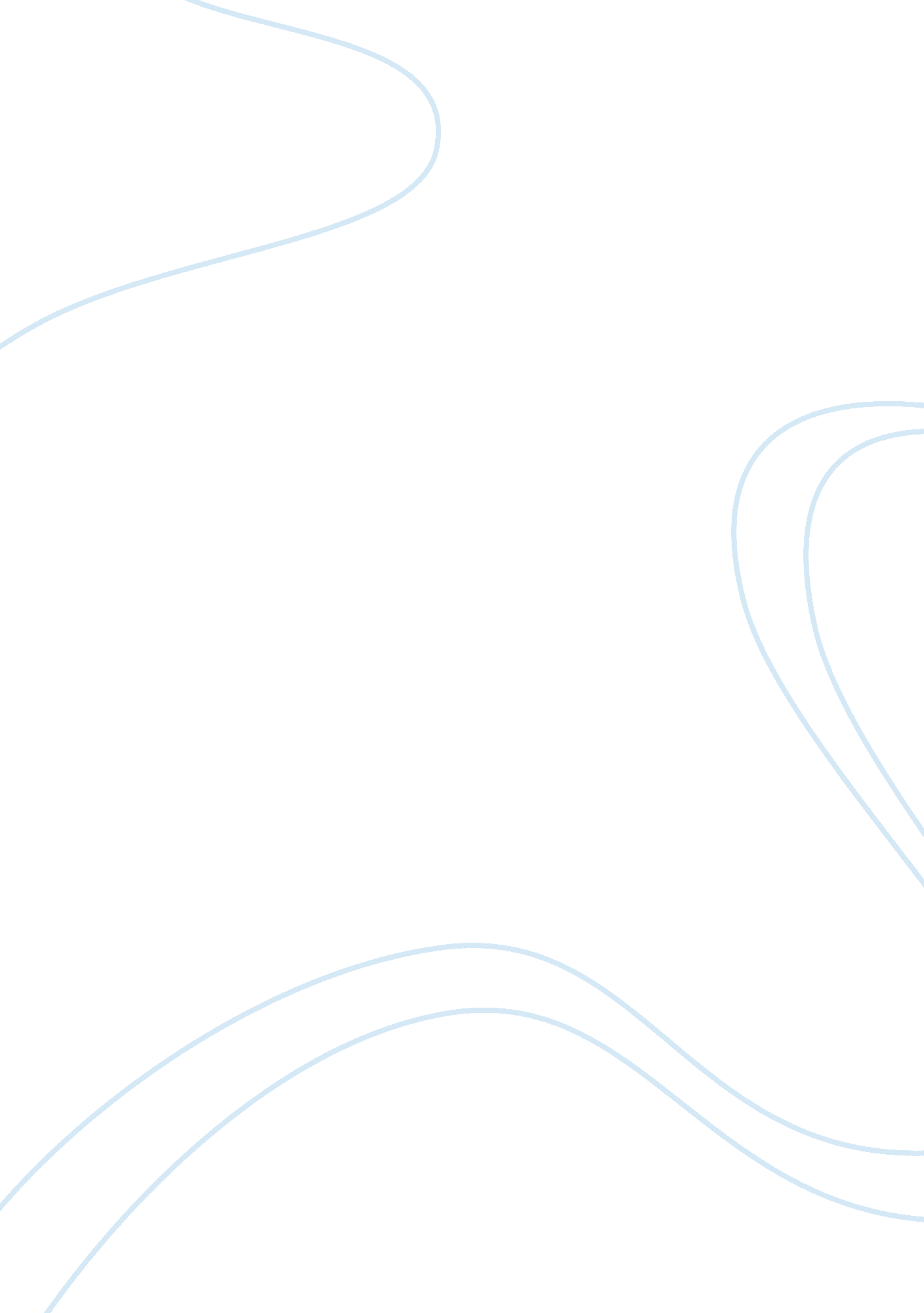 Samurai dbqExperience, Human Nature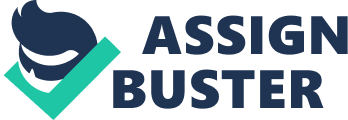 If one was putting a full effort I towards what he was trying to achieve, there was no shame in failing if the effort result Ted in his death. However, if the goal was not achieved and the warrior survived, he was perceive Veda to have not tried hard enough for his aim (document 4). Because of the extreme measure s the warriors were expected to take, it can be assumed that death was not a concern for the me. In fact, it was better to fail trying than to survive and not succeed. In addition to having it be shameful to revive and fail, it was also shameful to die trying father was a woman next t o the warrior (document 5). This displays how even in the samurai way of life, the Asian sub ordination of women continued. In order for a man to die honorably, it was important that he was not reckless in his actions. The Japanese warriors believed in a high level of think nag and because of this, it was important that they strategies their actions. " a real man 'is cautious in the face of difficulties, and deliberates before acting'. Real man= honor, 